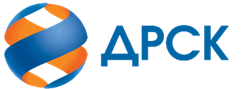 Акционерное Общество«Дальневосточная распределительная сетевая компания»(АО «ДРСК»)____________________________________________________________________________________________________________________«УТВЕРЖДАЮ»Председатель закупочной комиссии__________________  В.А. Юхимук«___» _______________ 2021_ год Уведомление о внесении изменений в Извещение о закупке и Документацию о закупке по Запросу предложений в электронной форме на право заключения договора: Лот № 92501-ТПИР ОБСЛ-2021-ДРСК «Создание сети связи для передачи команд диспетчерского и технологического управления ДП ЮЯЭС - ПС 35 кВ Водозабор»
№1	от «22» 03.   2021 г.Организатор: АО «Дальневосточная распределительная сетевая компания» (далее – АО «ДРСК»). (Почтовый адрес: 675004, Амурская обл., г. Благовещенск, ул. Шевченко, 28, тел. 8 (4162) 397-147Заказчик: АО «Дальневосточная распределительная сетевая компания» (далее – АО «ДРСК»). (Почтовый адрес: 675004, Амурская обл., г. Благовещенск, ул. Шевченко, 28, тел. 8 (4162) 397-147Способ и предмет закупки: Запрос предложений в электронной форме на право заключения договора: Лот № 92501-ТПИР ОБСЛ-2021-ДРСК «Создание сети связи для передачи команд диспетчерского и технологического управления ДП ЮЯЭС - ПС 35 кВ Водозабор»Извещение опубликованного на сайте в информационно-телекоммуникационной сети «Интернет» www.zakupki.gov.ru (далее — «ЕИС») от 10.03.2021 г. № 32110063516Внесены следующие изменения в Извещение и Документацию о закупке:Пункты Извещения читать в следующей редакции: Пункты Документации о закупке читать в следующей редакции:  Все остальные условия Извещения и Документации о закупке остаются без изменения.Ирдуганова И.Н.(4162) 397-147 №
п/пНаименованиеСодержание пункта Извещения15Дата начала – дата и время окончания срока подачи заявокДата начала подачи заявок:«10» марта 2021 г.  Дата и время окончания срока подачи заявок:«29» марта  2021 г. в 15 ч. 00 мин. (по местному времени Организатора)  № 
п/пНаименование пунктаСодержание пункта1.2.19Срок предоставления Участникам разъяснений по Документации о закупкеДата и время окончания срока предоставления разъяснений:«29» марта 2021 г. в 15 ч. 00 мин. Организатор вправе не предоставлять разъяснение в случае, если запрос от Участника поступил позднее чем за 3 (три) рабочих дня до даты окончания срока подачи заявок, установленной в пункте 1.2.201.2.20Дата начала – дата и время окончания срока подачи заявок Дата начала подачи заявок:«10» марта 2021 г.  Дата и время окончания срока подачи заявок:«29» марта  2021 г. в 15 ч. 00 мин.  (по местному времени Организатора/амурскому)1.2.22Дата окончания рассмотрения заявок Дата окончания рассмотрения заявок:«26» апреля 2021 г. 1.2.23Дата подведения итогов закупки Дата подведения итогов закупки:«05»  мая   2021 г.